                          423970 РТ Муслюмовский район,с.Митряево,ул.Пушкин  д 50                                          Mitr.Mus@tatar.ru тел.8(8-5556)3-25-38с.Митряево                                                                    07.04.2021 г.  ПОСТАНОВЛЕНИЕ № 9О внесении изменений в постановление Исполнительного комитета Митряевского сельского поселения Муслюмовского муниципального района  от 27.02.2017 №7 "Об утверждении Административного регламента предоставления муниципальной услуги «Выдача разрешения на право размещения и эксплуатации нестационарного торгового объекта на территории Митряевского сельского поселения»В связи с необходимостью исправления ошибки в муниципальном акте, вносящем изменения в основной, Исполнительный комитет Митряевского сельского поселения Муслюмовского муниципального района Республики Татарстан ПОСТАНОВЛЯЕТ:Внести в Административный регламент предоставления муниципальной услуги "Выдача разрешения на право размещения и эксплуатации нестационарного торгового объекта на территории Митряевского сельского поселения», утвержденный постановлением Исполнительного комитета  Митряевского сельского поселения Муслюмовского муниципального района от 27.02.2017 № 7, следующие изменения:Последний абзац пункта 2.6.2. исключить;Последний абзац пункта  2.8 исключить;Пункт 2.9.  дополнить абзацем следующего содержания: «наличие задолженности по налогам, сборам и иным платежам в бюджеты бюджетной системы Российской Федерации.»;1.4 Подпункт 2) пункта 3.3 изложить в следующей редакции:«2) направляет межведомственные запросы:в Управление Федеральной налоговой службы по Республики Татарстан о постановке заявителя на учет в налоговом органе,  о наличии (отсутствии) задолженности по уплате налогов, сборов, пеней и штрафов за нарушения законодательства.».2. Опубликовать настоящее постановление на информационных стендах сельского поселения и разместить на официальном сайте Митряевского  сельского поселения Муслюмовского муниципального района, на официальном портале правовой информации Республики Татарстан http://pravo.tatarstan.ru     3. Контроль за исполнением настоящего постановления оставляю за собой.    Руководитель    исполнительного  комитета:                        Г.И.Шакирова                                                                        РЕСПУБЛИКА ТАТАРСТАНИСПОЛНИТЕЛЬНЫЙ КОМИТЕТ  МИТРЯЕВСКОГО СЕЛЬСКОГО ПОСЕЛЕНИЯ МУСЛЮМОВСКОГО МУНИЦИПАЛЬНОГО РАЙОНА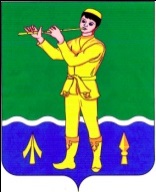 ТАТАРСТАН РЕСПУБЛИКАСЫ МӨСЛИМ МУНИЦИПАЛЬ РАЙОНЫ МЕТРӘЙ АВЫЛ ҖИРЛЕГЕ БАШКАРМА КОМИТЕТЫ 